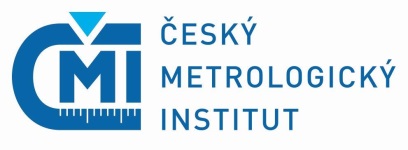 Program přednášek ,,Škola teploty a vlhkosti 2017“ – blok P1KÓD		JMÉNODK		Ing. Dušan Kopecký, Ph.D.FS		Ing. František Staněk, PhD.JP		RNDr. Jiří PolákLK		Ing. Lenka KňazovickáPK		Ing. Petr KompPU		Ing. Pavel UrbanRS		Dr. Ing. Radek Strnad, PhD.VE		Václav EdrVP		Ing. Vladimír PeršlZP		Ing. Zuzana Pálková, Ph.D.Od DoNázevPřednášející23. 5. 2017, kongresový sál23. 5. 2017, kongresový sál23. 5. 2017, kongresový sál23. 5. 2017, kongresový sál8:3010:00Registrace10:0010:15Úvod, přivítání účastníků, organizační pokynyFS, RS10:1511:00Novinky v legislativěFS11:0012:15Základní principy přístrojů - teplotaRS12:1513:00Základní principy přístrojů - vlhkostDK13:0014:00Oběd Malý sálMalý sálMalý sálMalý sál14:0014:45Novinky v teplotních a vlhkostních senzorechJP14:4515:30Měření teploty termočlánkyPU15:3016:15Vliv instalace a montáže snímačů teploty do malých potrubí pro měření teplaVE16:1516:45Přestávka16:4517:15Měření teploty v potrubích o velkém průměru při měření množství tepla předaného vodouPK17:1517:45Drifty TC při nižších teplotách LŠ17:40Ukončení prvního dne seminářeOd DoNázevPřednášející24. 5. 2017, malý sál24. 5. 2017, malý sál24. 5. 2017, malý sál24. 5. 2017, malý sál9:159:20Úvod, organizační pokynyLK, VP9:2010:00Měření vlhkosti v pevných látkách ZP10:0011:00Stanovení kalibrační lhůty měřidlaRS11:0011:20Přestávka 11:2012:20Měření teploty proudícího vzduchuRS12:20Ukončení bloku Měření v průmysluRS